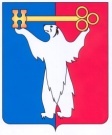 АДМИНИСТРАЦИЯ ГОРОДА НОРИЛЬСКАКРАСНОЯРСКОГО КРАЯРАСПОРЯЖЕНИЕ25.10.2019	г.Норильск	№ 5682Об изменении вида разрешенного использования земельного участка Рассмотрев заявление Управления имущества Администрации города Норильска (ИНН 2457058236, ОГРН 1052457011276, адрес (место нахождения): 663330, Красноярский край, город Норильск, проспект Ленинский, 23А), в соответствии с разделом 8 Части IV Правил землепользования и застройки на территории муниципального образования город Норильск, утвержденными решением Норильского городского Совета депутатов от 10.11.2009 № 22-533, 1.  Изменить вид разрешенного использования земельного участка с кадастровым номером 24:55:0401004:2433 «Коммунальное обслуживание» на вид разрешенного использования «объекты дорожного сервиса», расположенного в зоне инженерной инфраструктуры (ИИ) по адресу: Российская Федерация, Красноярский край, городской округ город Норильск, город Норильск, Вальковское шоссе, 6 километр, земельный участок № 17Б.2.   Управлению по градостроительству и землепользованию Администрации города Норильска направить копию настоящего распоряжения в адрес Управления Федеральной службы государственной регистрации, кадастра и картографии по Красноярскому краю для внесения изменений в сведения о земельном участке в государственный кадастр недвижимости в течение 5 рабочих дней с даты его издания.3.  Опубликовать настоящее распоряжение в газете «Заполярная правда» и разместить его на официальном сайте муниципального образования город Норильск.4.  Контроль исполнения пункта 2 настоящего распоряжения возложить на заместителя Главы города Норильска по собственности и развитию предпринимательства.Глава города Норильска	Р.В. Ахметчин